SUMMARY OF EXECUTIVE DIRECTOR POSTINGQUALIFICATIONS: A passion for serving the homeless within a Gospel Rescue Mission approach.Bachelor’s Degree or advanced degree preferred; Professional experience in nonprofit leadership and development (similar experience in for-profit environments considered)Experience in the salesmanship needed to cultivate donors, locate and acquire funding sources, and increase visibility.Strong staff management experience, including the ability to motivate and coach staff to achieve results.Experience in entrepreneurial thinking, developing programs, identifying key opportunities and challenges, and responding successfully.Strong written and verbal communication skills.ACTUAL JOB RESPONSIBILITIES: When necessary, serve as the official spokesperson the City Mission of Findlay.  Be conversant with and stay current on homeless issues including local issues and programs, as the public face of the MissionWork closely with Board of Directors.Oversee Chief Operations Officer with planning the day-to-day operations of the Mission.Oversee Chief Development Officer in financial matters regarding the financial stability and revenue requirements of the Mission.Develop an integrated marketing, communications, and public relations plan that supports the fundraising plan.Oversee all activities as they relate to the operating budget.Participate as a member of the Senior Management Team, particularly in the areas of development and planning, in preparing an annual operating budget, blending Mission goals with fundraising activities.Provide regular updates to the Board of Trustees on fundraising progress and special reports as needed.   Align job descriptions, performance and employee relations.SALARY/BENEFITS: 

Competitive/commensurate with experience and relevant qualifications.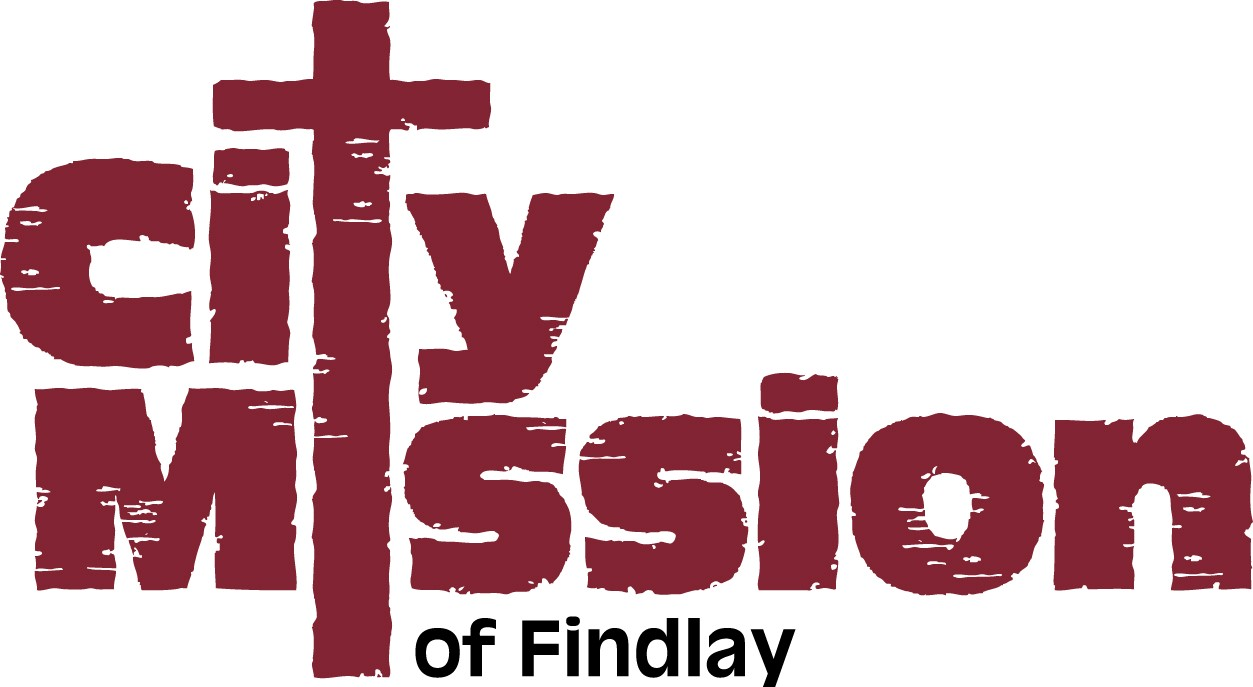 